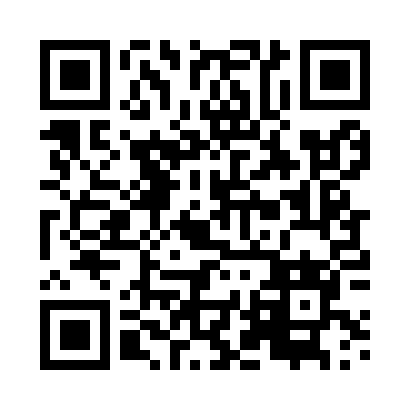 Prayer times for Paruszowice, PolandMon 1 Apr 2024 - Tue 30 Apr 2024High Latitude Method: Angle Based RulePrayer Calculation Method: Muslim World LeagueAsar Calculation Method: HanafiPrayer times provided by https://www.salahtimes.comDateDayFajrSunriseDhuhrAsrMaghribIsha1Mon4:256:2212:515:187:219:112Tue4:226:2012:505:197:229:133Wed4:196:1812:505:207:249:154Thu4:166:1512:505:227:259:175Fri4:136:1312:505:237:279:196Sat4:116:1112:495:247:299:227Sun4:086:0912:495:257:309:248Mon4:056:0612:495:267:329:269Tue4:026:0412:495:277:349:2810Wed3:596:0212:485:297:359:3111Thu3:566:0012:485:307:379:3312Fri3:535:5812:485:317:399:3513Sat3:505:5612:475:327:409:3814Sun3:475:5412:475:337:429:4015Mon3:445:5112:475:347:449:4316Tue3:415:4912:475:357:459:4517Wed3:385:4712:475:367:479:4818Thu3:355:4512:465:377:489:5019Fri3:325:4312:465:387:509:5320Sat3:295:4112:465:407:529:5521Sun3:265:3912:465:417:539:5822Mon3:225:3712:455:427:5510:0023Tue3:195:3512:455:437:5710:0324Wed3:165:3312:455:447:5810:0625Thu3:135:3112:455:458:0010:0926Fri3:105:2912:455:468:0110:1127Sat3:065:2712:455:478:0310:1428Sun3:035:2512:445:488:0510:1729Mon3:005:2312:445:498:0610:2030Tue2:565:2112:445:508:0810:23